Lettre de motivationERASMUS PLUS PROGRAMME – KA1 – STAFFConvenzione n. 2022-1-IT02-KA121-SCH-000053043Accreditamento n. 2020-1-IT02-KA120-SCH-094769           Remplissez le formulaire EXPLIQUEZ LES RAISONS D'INTÉRÊT POUR La PARTICIPATION AU PROJET “euroEducation and EuroTeachers” ET PRÉCISEZ LES ACTIVITÉS PARTICULIÈRES D'INTÉRÊT POUR LESQUELLES VOUS AVEZ DES QUALIFICATIONS, CONNAISSANCES ET COMPÉTENCES:	_______________, ____/____/________						Signature		(Place, date)															    					_____________________________INFORMATION PERSONNELLENom(s)                                                   Prénom(s) 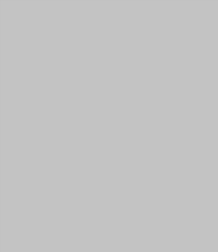  numéro de rue,               nom de rue,                           code postal,                  localité,                           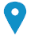            pays  numéro de téléphone :                                         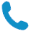   numéro de portable : 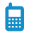  Inscrire l'adresse(s) courriel :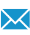 Sexe :                                      Date de naissance :                             Nationalité :    POSTE VISÉPROFESSIONEMPLOI RECHERCHÉÉTUDES RECHERCHÉESprofilEXPÉRIENCE PROFESSIONNELLE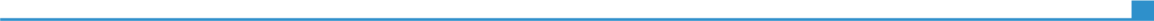 Remplacer par dates (de - à)Remplacer par dates (de - à)Remplacer par dates (de - à)Remplacer par dates (de - à)Remplacer par dates (de - à)Remplacer par dates (de - à)ÉDUCATION ET FORMATIONRemplacer par dates (de - à)Inscrire le niveau du CEC (ou autre) le cas échéantRemplacer par dates (de - à)Remplacer par dates (de - à)Remplacer par dates (de - à)Remplacer par dates (de - à)COMPÉTENCES PERSONNELLESLangue(s) maternelle(s)Remplacer par votre/vos langue(s) maternelle(s)Remplacer par votre/vos langue(s) maternelle(s)Remplacer par votre/vos langue(s) maternelle(s)Remplacer par votre/vos langue(s) maternelle(s)Remplacer par votre/vos langue(s) maternelle(s)Autre(s) langue(s)COMPRENDRE COMPRENDRE PARLER PARLER ÉCRIRE Autre(s) langue(s)Écouter Lire Prendre part à une conversation S’exprimer oralement en continu Remplacer par la langueNiveaux: A1/A2: utilisateur élémentaire - B1/B2: utilisateur indépendant - C1/C2: utilisateur expérimentéCadre européen commun de référence pour les languesNiveaux: A1/A2: utilisateur élémentaire - B1/B2: utilisateur indépendant - C1/C2: utilisateur expérimentéCadre européen commun de référence pour les languesNiveaux: A1/A2: utilisateur élémentaire - B1/B2: utilisateur indépendant - C1/C2: utilisateur expérimentéCadre européen commun de référence pour les languesNiveaux: A1/A2: utilisateur élémentaire - B1/B2: utilisateur indépendant - C1/C2: utilisateur expérimentéCadre européen commun de référence pour les languesNiveaux: A1/A2: utilisateur élémentaire - B1/B2: utilisateur indépendant - C1/C2: utilisateur expérimentéCadre européen commun de référence pour les languesCompétences en communicationCompétences organisationnelles / managérialesCompétences liées à l’emploiAutres compétencesPermis de conduire